«Парк в микрорайоне 40». «Крылов парк».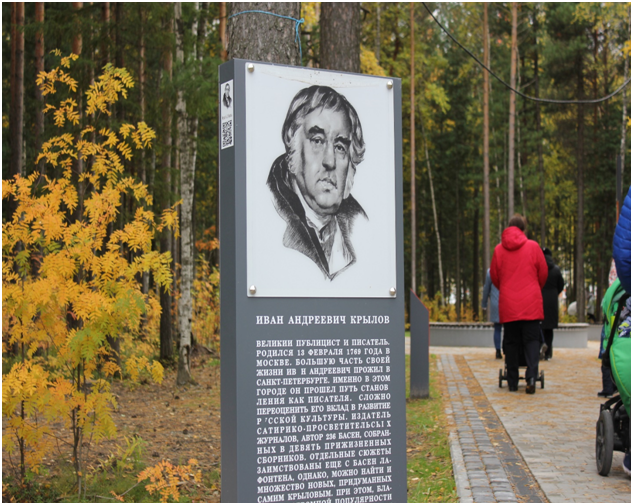 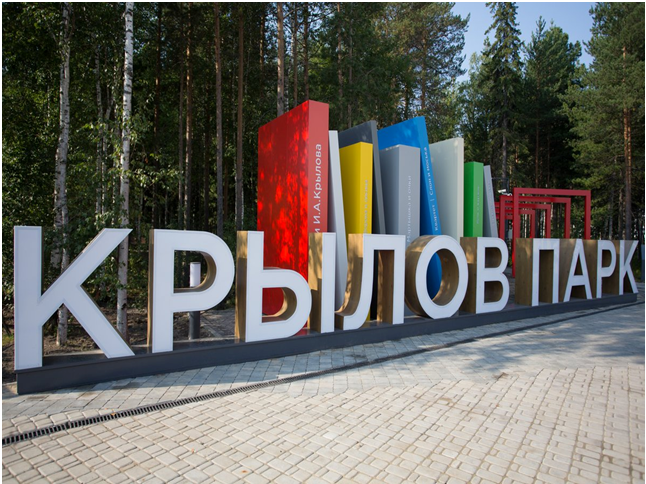 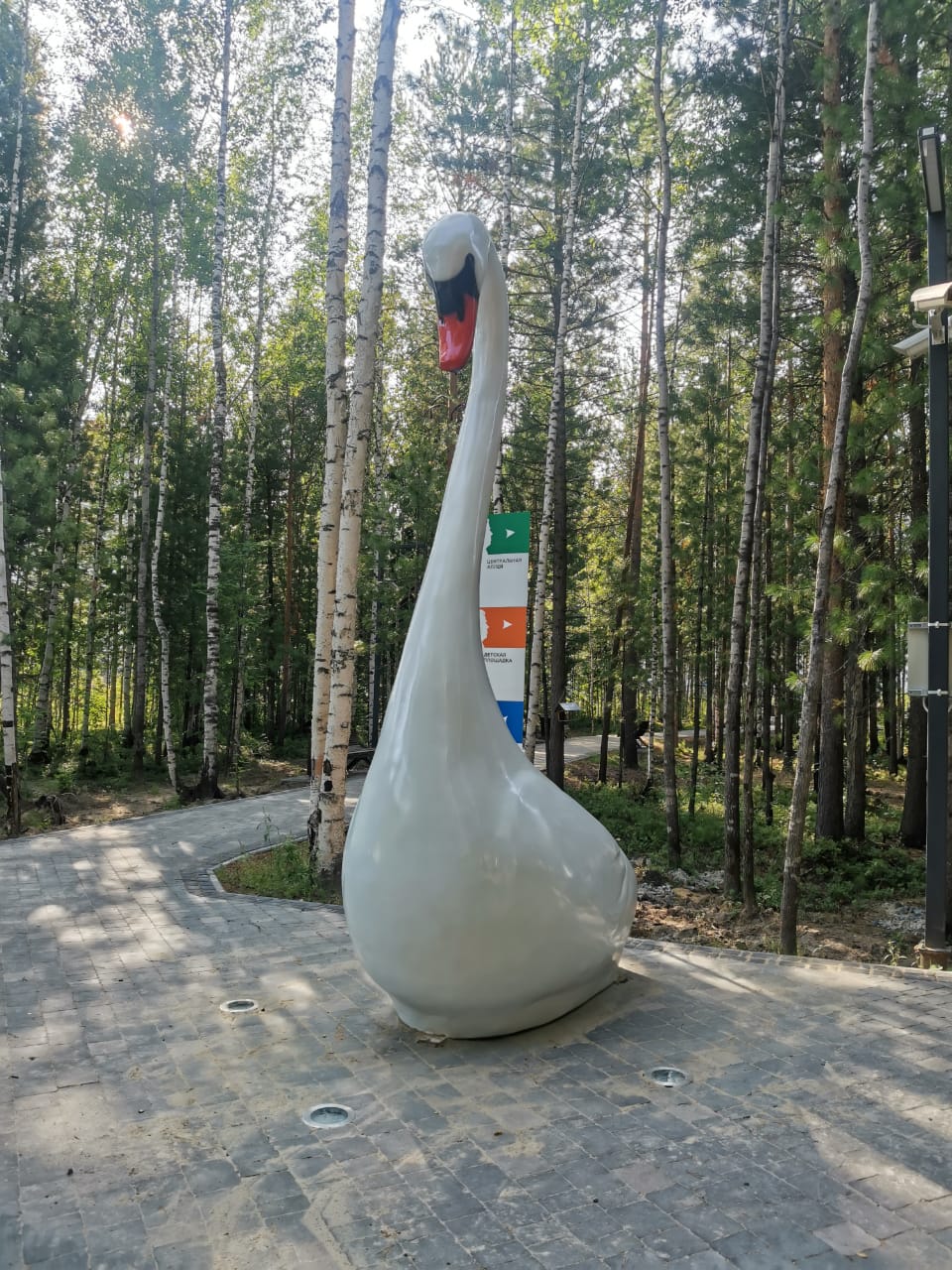 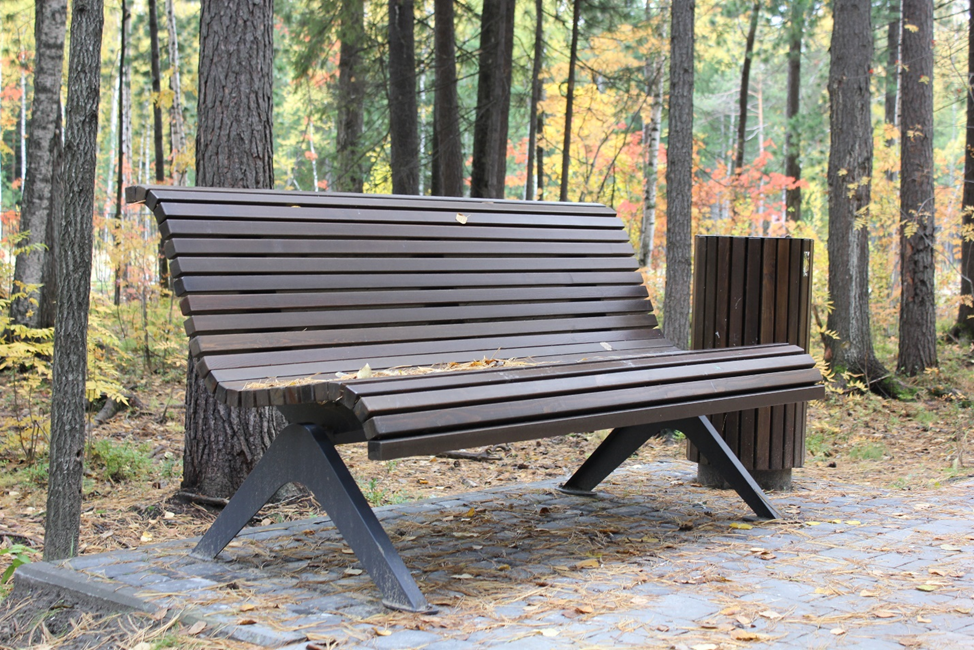 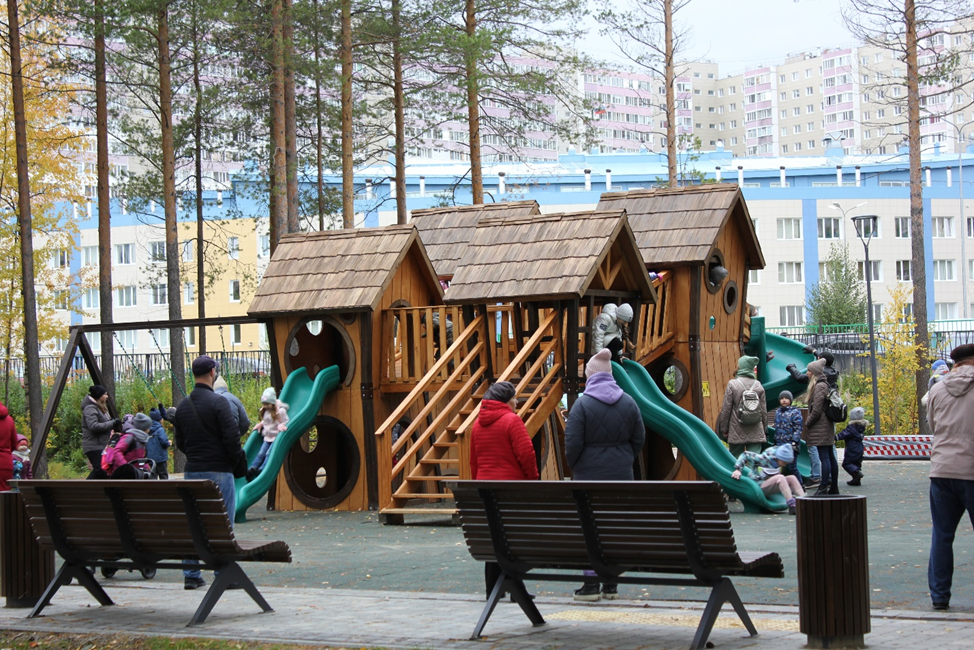 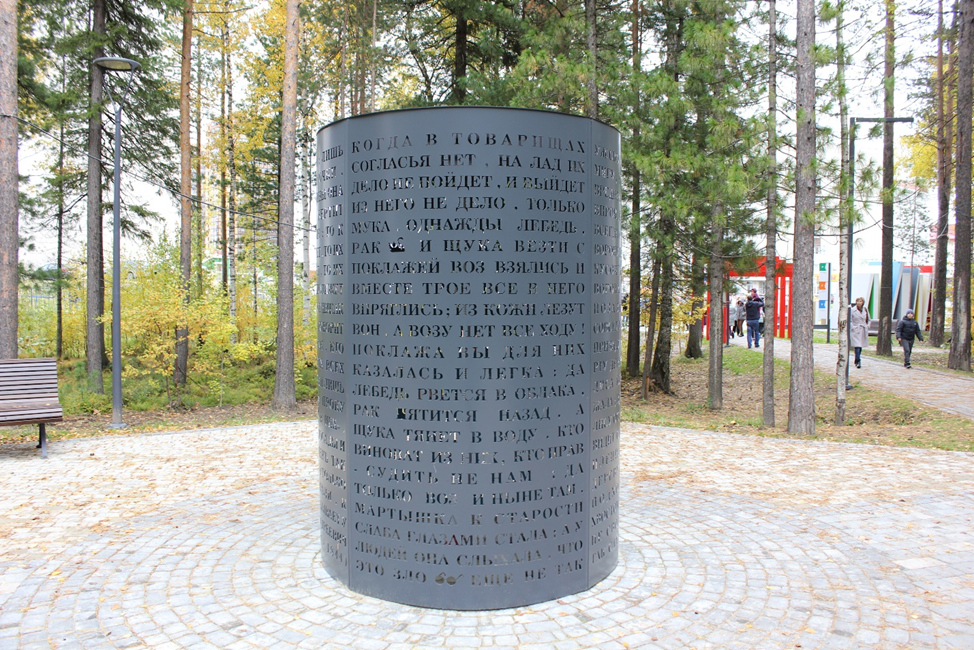 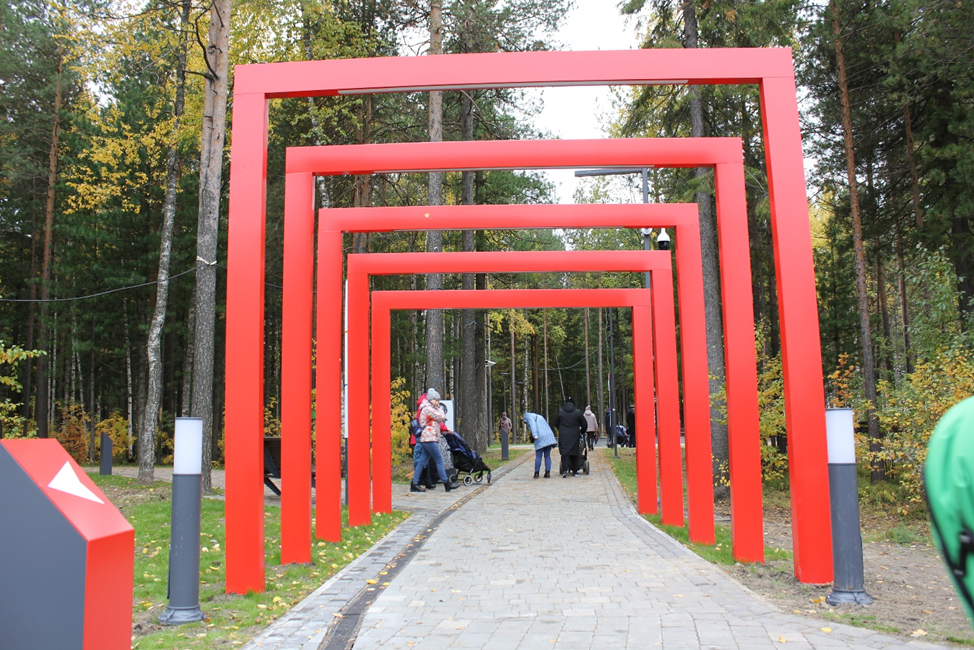 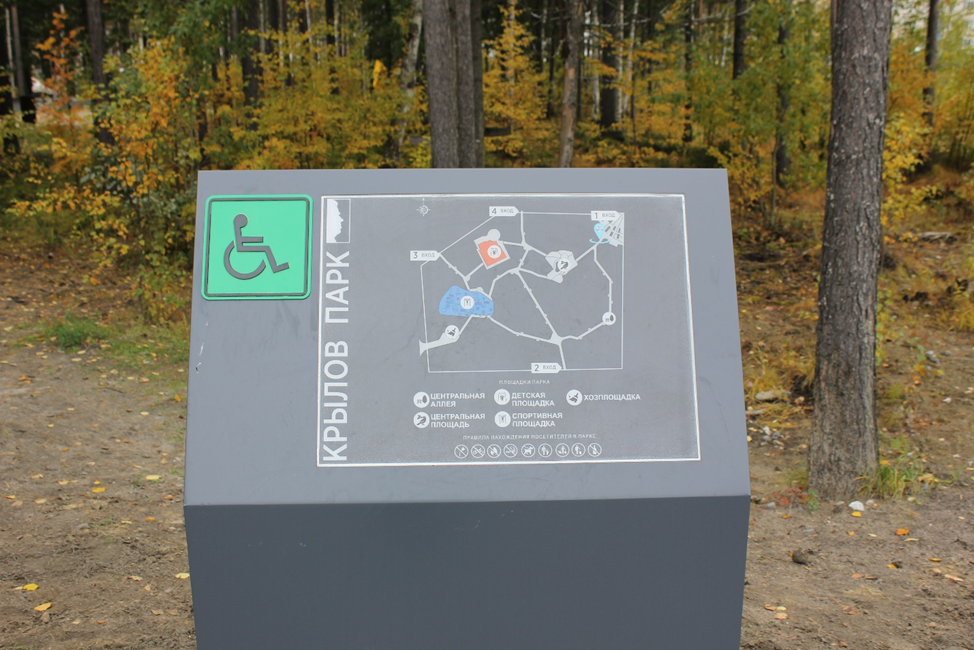 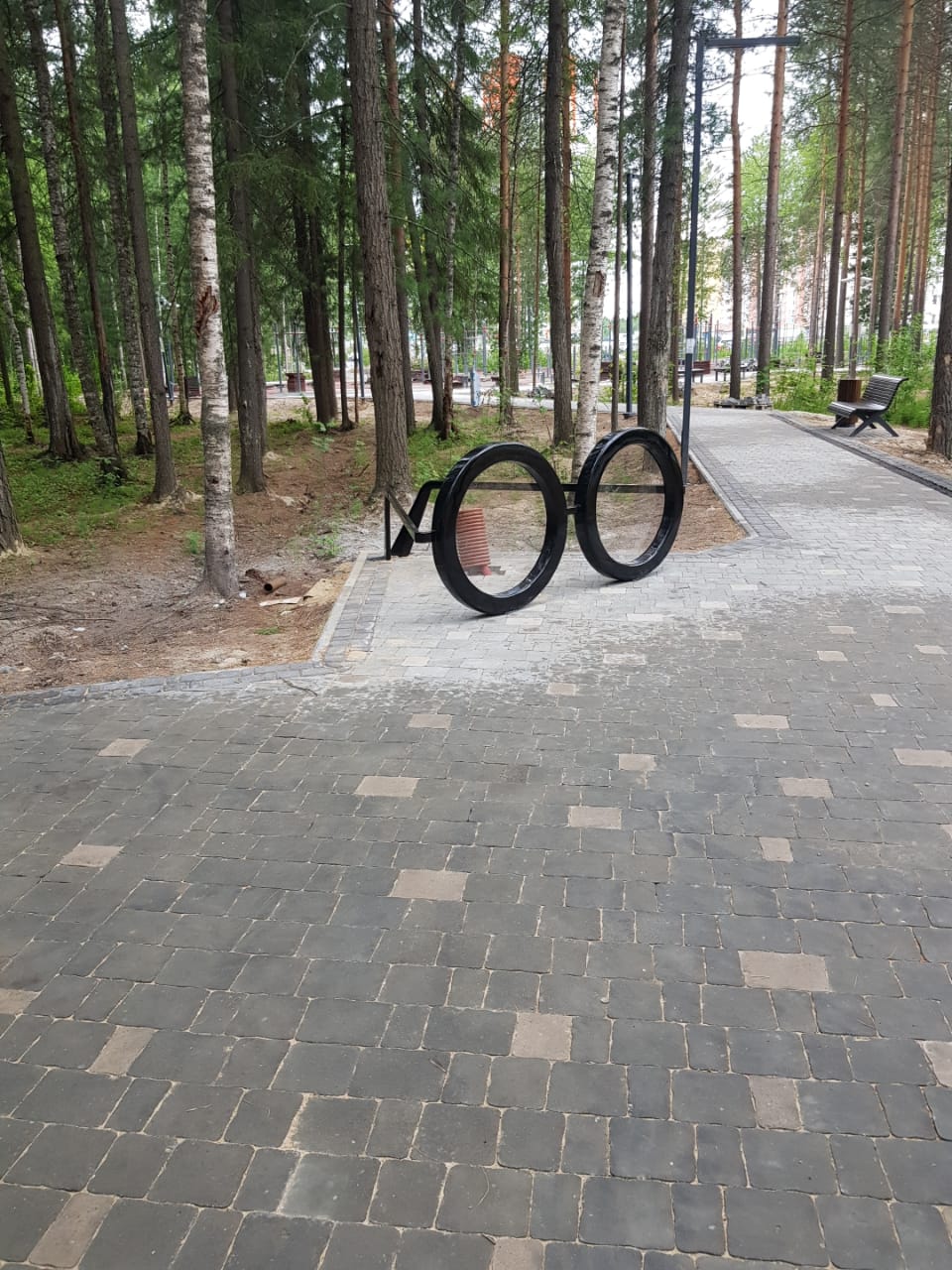 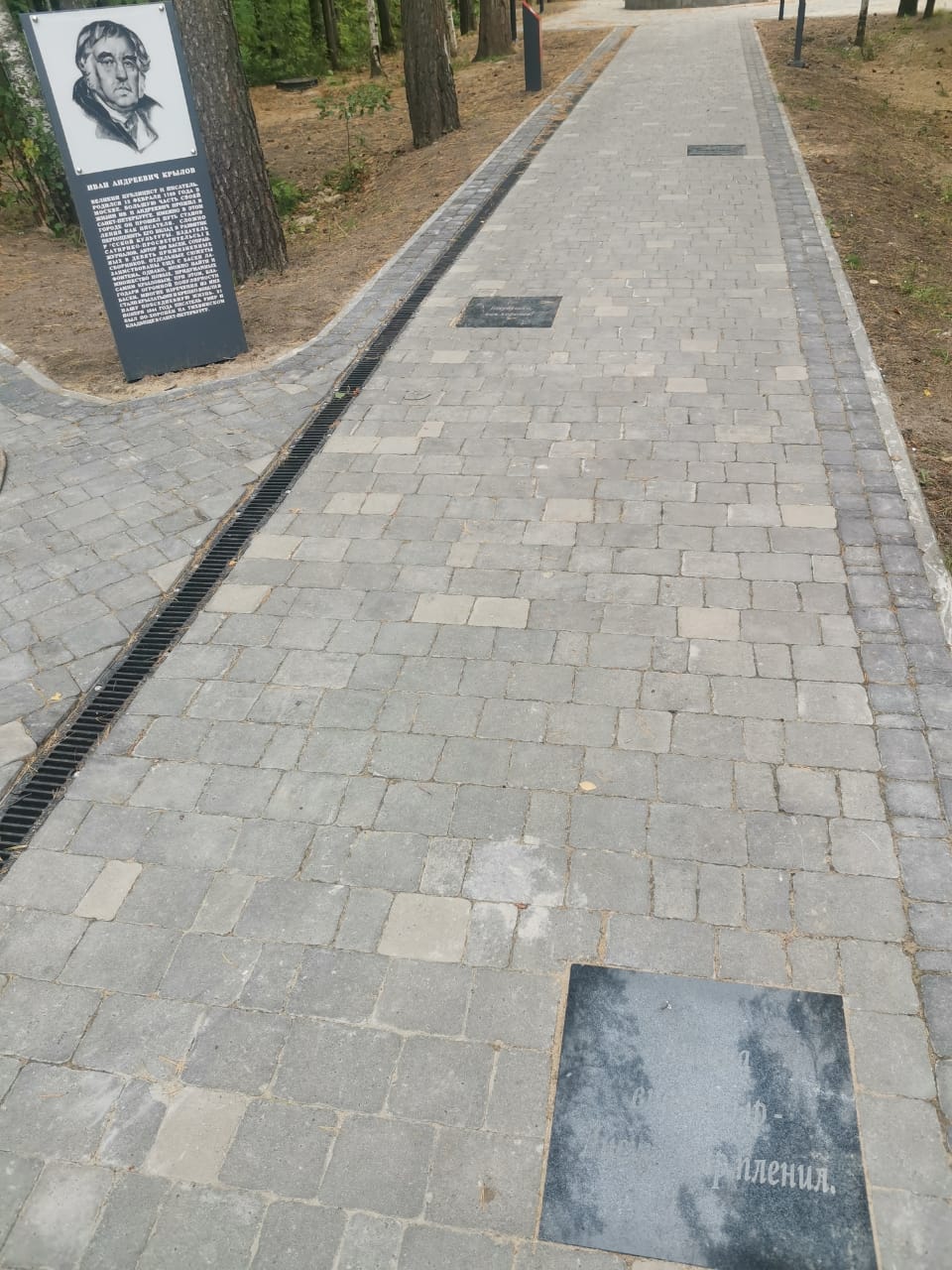 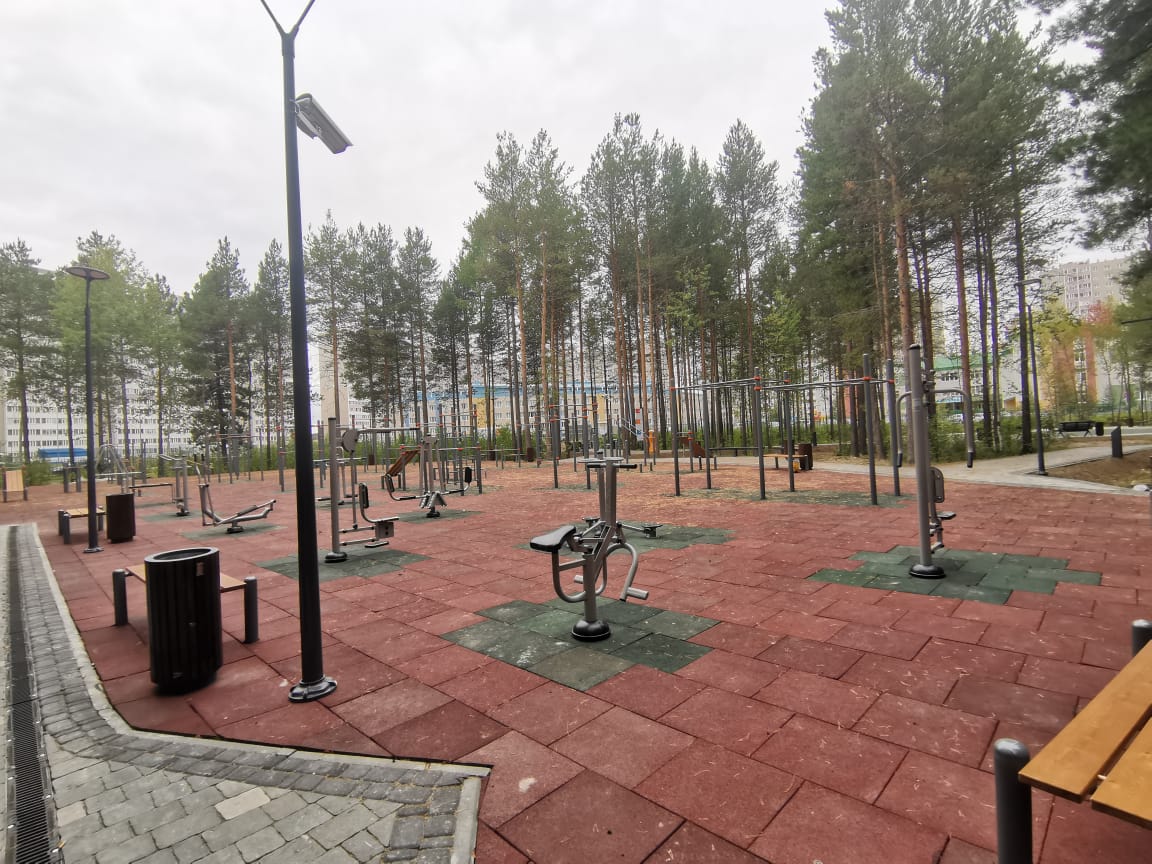 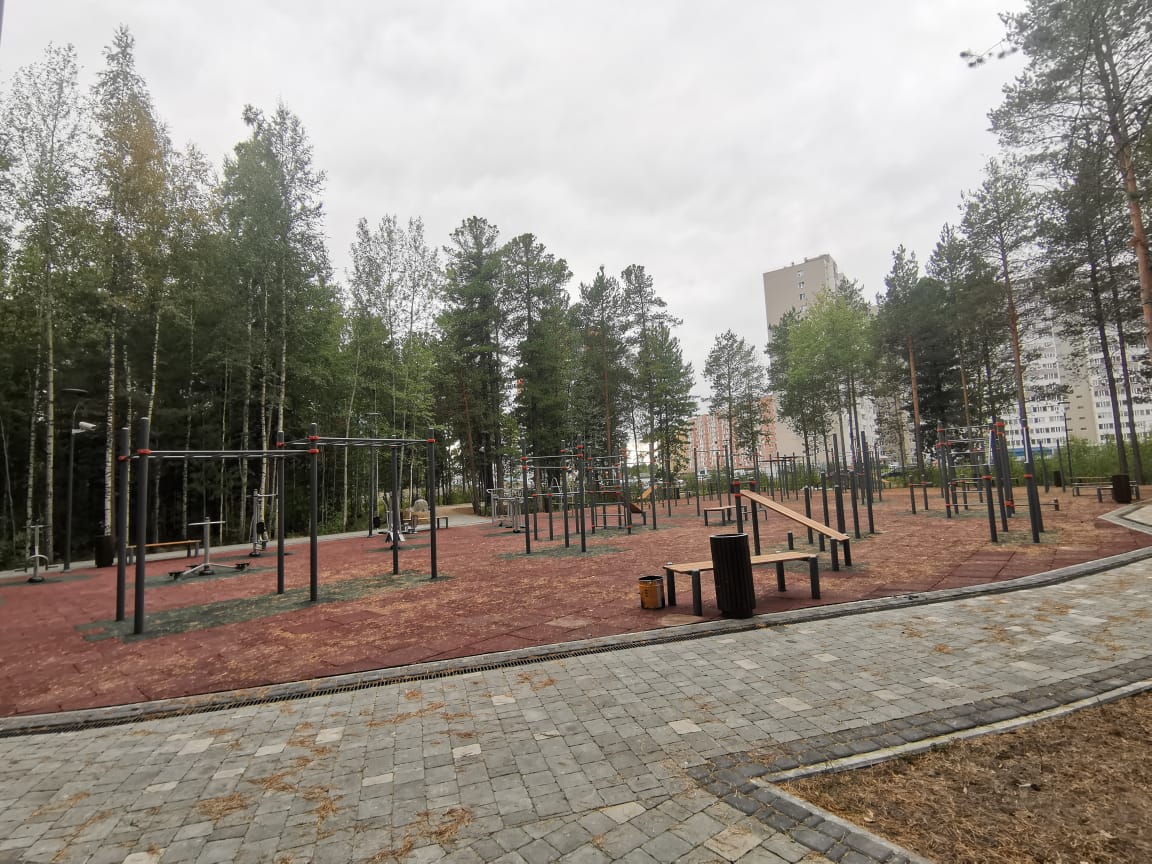 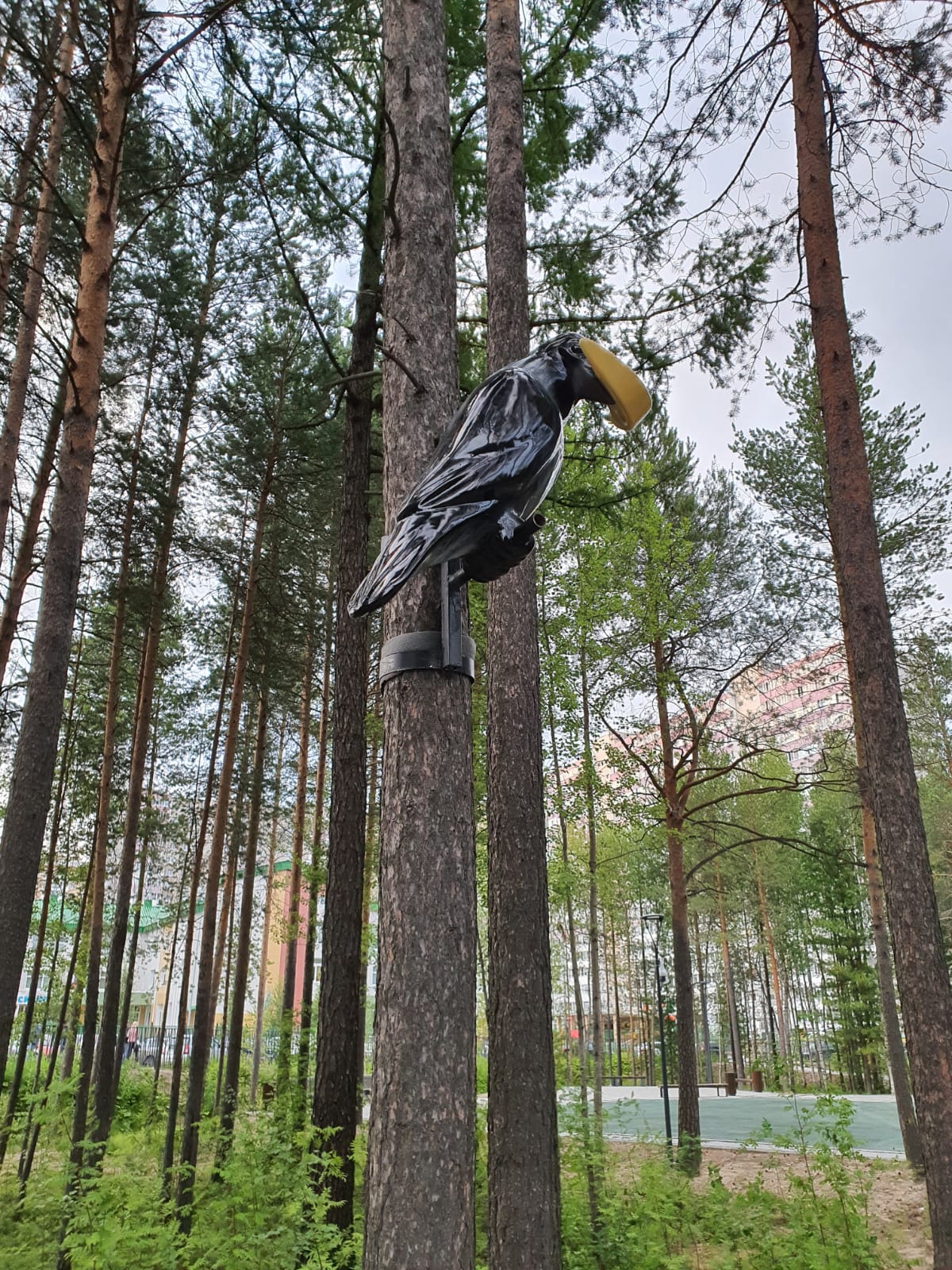 